The Cosmological Distance LadderOverlapping rungs:1.Earth2.Earth-Mars3.Earth’s orbit4.Parallax5.Spectral “Parallax”6.RR Lyrae variables7.Cepheid variables8.Type I Supernovae9.Type II Supernovae10.Galaxy brightnessEarthGeo-MetryEarth-MarsTriangulation from Paris and CayenneEarth-SunIf you know the Earth-Mars distance, Kepler’s lawRE3   =  RM3TE2     TM2now lets you figure out the radius of Earth’s orbit.ParallaxTriangulation of near stars using the Earth’s orbit about the sun as a baselineSpectroscopic ParallaxH-R diagram, type of star, M, and mUse    m – M = 5log(d/10)  (d in pc)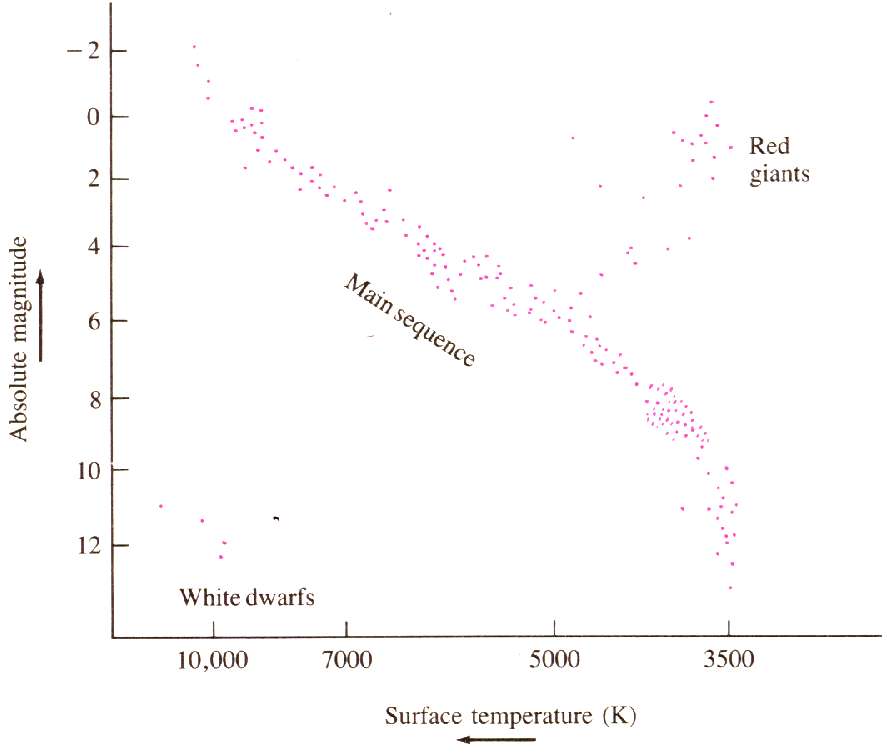 RR Lyrae.They all have about the same absolute magnitude (0 < M < 1)M and m, Use    m – M = 5log(d/10)  (d in pc)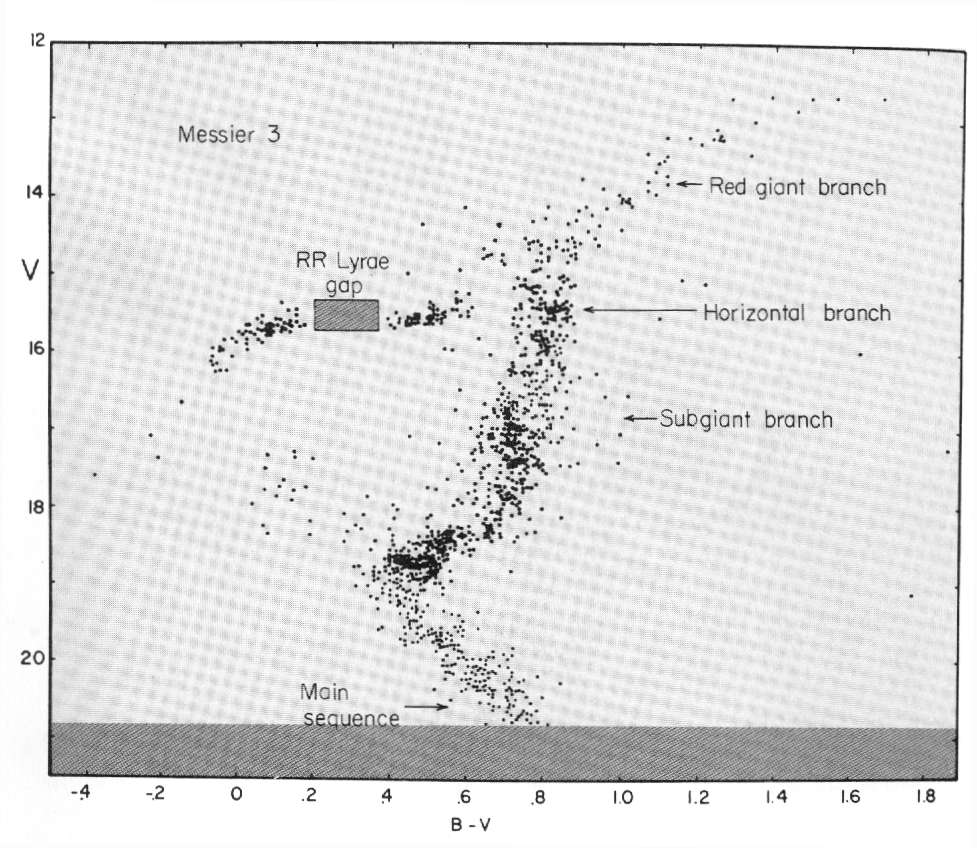 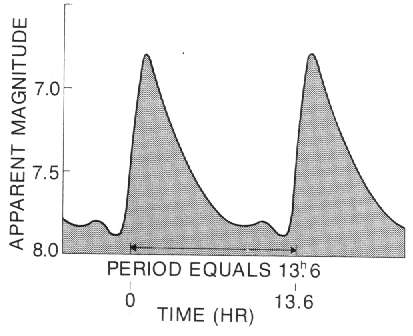 Cepheids1912, HenriettaLonger period is brighterM and m, Use    m – M = 5log(d/10)  (d in pc)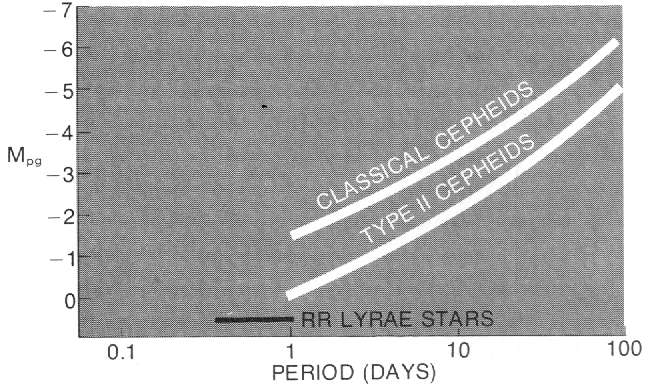 Type I SupernovaeBinary systemAll same sizeType II SupernovaeNeutrino refrigerationGalaxy Brightness